PROGRAMMA GARE DEL 04 Maggio 2022GIRONE Unico – 9 Giornata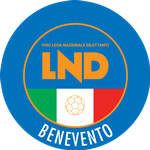 Federazione Italiana Giuoco CalcioLega Nazionale DilettantiDELEGAZIONE PROVINCIALE DI BENEVENTOvia Santa Colomba, 133 - Palazzo Coni82100 BENEVENTOTel. 082462043 – Fax 0824364875Sito: campania.lnd.itE-mail: del.benevento@lnd.it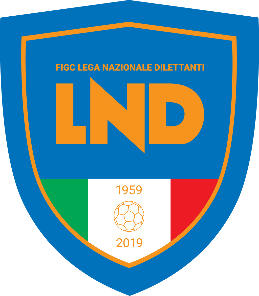 Squadra 1Squadra 2A/RGiornoOraImpiantoLocalità impiantoCesare Ventura AAurelio Massimo PacilloRGiovedi 05.05.202218.30    Mellussi 1BeneventoPol.Francesco MainolfiCesare Ventura BRMercoledi 04.05.202217.00Comunale    PaolisiSan Leucio Del SannioG.S.PietrelcinaRMercoledi04.05.202215.00Comunale San Leucio Del Sannio     Grippo DRS BGrippo DRS ARMercoledi04.05.202215.30MeomartiniBenevento VitulanoValfortoreRMercoeldi04.05.202215.30ComunaleVitulanoRiposaFrasso Telesino